高教研究信息2018 年第 2 期（总第 30 期）【编者按】党的十八大以来，习近平总书记多次就教育工作作出重要讲话和指示批示，提出一系列新理念、新思想、新观点。在今年教师节召开的全国教育大会上习近平总书记发表重要讲话，对教育工作作出了系统全面而又深入的论述。目前，全国高校掀起了学习研究宣传与落实习总书记关于教育重要思想新理念新观点的热潮。围绕这个主题，我校开展了多种形式的学习活动。中国高等教育协会将中国高等教育改革发展重大理论实践问题研究列入教育部 2018 年攻坚行动和争先计划，委托中国人民大学牵头展开习近平总书记关于高等教育重要论述研究。201810 月 10 日，中国人民大学国学馆召开了“习近平总书记关于教育的重要论述专题研讨会”，课题组成员对习近平总书记关于高等教育重要论述的进行了系统梳理和深入研究，高等教育领域多位知名专家、学者在研讨会上汇报了研究心得。本期高教研究信息以“习近平总书记关于高等教育的重要论述”为主题，将此次研讨会上部分专家发言录音进行整理后编撰成册，以启发全校师生开展教育思想大讨论，请广大读者关注！本期目录1开幕致辞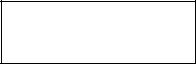 中国人民大学校长刘伟致辞：尊敬的管培俊会长，尊敬的各位领导，各位专家，各位来宾，亲爱的同学们、老师们，大家下午好！今天，由中国人民大学与中国高等教育学会联合主办，中国人民大学国家发展与战略研究院和教育学院共同承办的习近平总书记关于教育的重要论述专题研讨会在此隆重召开。首先，我仅代表中国人民大学对莅临会议的各位领导、各位专家、各位来宾和新闻媒体的朋友们，表示诚挚的欢迎和衷心的感谢！党的十八大以来，以习近平同志为核心的党中央，高度重视教育在国家发展民族复兴，人民幸福总体战略中的基础性、全局性、先导性作用。从教育的战略定位、根本任务、根本宗旨、发展道路、依靠力量、领导核心等诸多方面，对改革开放 40 年来党领导教育事业改革发展的成功实践进行了科学的总结，提出了一系列新思想、新理念、新战略，形成了系统科学的习近平新时代中国特色社会主义教育理论体系。今年 9 月，全国教育大会隆重召开，习近平总书记出席会议并发表了重要讲话，他从党和国家事业全局出发，系统阐述了在新时代关系我国教育事业的一系列方向性、全局性、战略性的问题，对今后一个时期我国教育事业的改革发展作出了全面的部署，指明了正确的方向，提供了重要的遵循，把党对中国特色社会主义教育事业建设规律的认识提升到了新的高度。习近平总书记的重要讲话提纲携领、着眼长远、意义重大，是指导新时代我国教育事业发展的重要的纲领性文件。今天，我们在这里召开研讨会，对于学习、宣传、贯彻习近平总书记关于教育的重要论述和全国教育大会讲话精神，切实增强广大教育工作者的责任感、使命感，坚定办好中国特色世界一流教育的信心，协调教育奋进之力，具有非常重要的意义！习近平总书记在全国教育大会上的讲话，用九个“坚持”分别从政治导向、价值取向、改革方向三个层面总结了改革开放以来，我国教育事业改革发展的成功经验和科学规律，并对新时代我国教育事业的发展建设提出了明确的要求。作为一条始终贯穿的总脉络，九个坚持令人印象深刻。总书记强调，在政治导向上，要坚持党对教育事业的全面领导，坚持社会主义办学方向，坚持把立德树人作为根本任务。教育事业的改革发展要为中国共产党治国理政服务，为巩固和发展中国特色社会主义制度服务，为改革开放和社会主义现代化的建设服务，必须把培养社会主义建设者和接班人作为根本任务，培养一代又一代拥护中国共产党领导和我国社会主义制度，立志为中国特色社会主义奋斗终生的有用的人才。在价值取向上，要坚持以人民为中心的发展教育，坚持扎根中国大地办教育，坚持把服务中华民族伟大复兴作为教育的重要使命。教育是中华民族伟大复兴的基础工程，教育事业的发展要服务于国家2发展总体战略，要为民族复兴提供有力的智力支持。中国特色世界一流的教育，既要立足中国国情，扎根中国大地，解决中国问题，也要讲好中国故事，发出中国声音，提供中国方案，贡献中国智慧。在改革方向上，要坚持优先发展教育事业，坚持深化教育改革创新，坚持把教师队伍建设作为基础工作，要坚持把优先发展教育事业作为推动党和国家各项事业发展的重要先手棋，各级党政主要负责同志要熟悉教育关心教育、研究教育，要凝聚共识、加强协同、形成合力，以壮士断腕的勇气，坚决破除制约教育事业发展的体制机制障碍。要弘扬尊师重教的社会风气，努力提高教师的政治地位、社会地位、职业地位。中国人民大学诞生于抗日救亡烽火，成长于革命建设征途，震惊于改革开放的大潮，是新中国成立后建立的第一所新型正规大学，是中国共产党创办新型高等教育的历史缩影和典型代表。回首过往，人民大学始终与党和国家同呼吸共命运，始终坚持党的领导，始终扎根中国大地办教育，走出了一条特色鲜明的高质量内涵式发展之路。展望未来，人民大学一定不忘初心，牢记使命，继续前行，积极投身新时代双一流建设的伟大实践之中，为建设高等教育强国贡献自己的力量！学校始终把学习贯彻习近平总书记关于教育的重要论述，作为首要的政治任务，受中国高等教育学会委托，学校积极承担了习近平总书记关于高等教育重要论述课题的研究工作，组织教育学院、马克思主义学院等相关单位的骨干力量，开展了卓有成效的工作。全国教育大会胜利闭幕后，学校立即组织召开党委理论学习中心组扩大会议，对深入学习贯彻大会精神作出了全面部署，并举办了学习贯彻大会精神专家研讨会，从专业角度对总书记在全国教育大会讲话中的新观点、新战略、新论述进行学习研究解读。今天，我们又在此举办习近平总书记关于教育的重要论述专题研讨会，人民大学将以本次会议为契机，充分发挥学科集群优势，加强各类资源整合，有计划、有组织地开展习近平总书记关于教育重要论述的重大课题研究，推出一批高质量、有深度、有分量的高水平研究成果。学习贯彻习近平总书记关于教育的重要论述，就是要深刻认识教育在新时代实现历史使命中的重要作用，深刻认识新时代社会主要矛盾的变化，给教育发展提出的新的历史性要求。当前，中国特色社会主义进入新时代，全面建成小康社会，进入决胜阶段，与此同时，我国教育事业也发展到了新阶段，教育资源的供求关系，教育发展的内外环境，教育治理的基本逻辑，教育改革的复杂程度等等，都发生了重要而又深刻的变化。可以说，我们正处在教育改革的深水区。通过举办这次研讨会，深入学习习近平总书记关于新世纪教育事业改革发展的重要论述，以更高远的历史站位、更宽广的国际视野、更深邃的战略眼光，把握新时代我国教育事业发展的时代背景与阶段特征，可谓恰逢其时，意义重大。我相信，本次研讨会必将有助于各界同仁进一步学习领会和贯彻落实习近平总书记关于教育的重要论述和全国教育大会讲3话精神，进而助力我国教育事业在新时代持续健康创新发展，最后祝研讨会取得圆满成功！谢谢大家！（讲话内容有所删节）中国高等教育学会管培俊致辞：尊敬的各位校长，尊敬的各位专家学者，各位老师，同学们下午好！全国教育大会刚刚开过，我们今天齐聚中国人民大学，召开这次专题研讨会，深入的学习研讨习近平总书记关于教育的重要论述，深入的研究教育改革发展当中的重大理论和现实问题，这个会议具有非常重要的意义。我代表高等中国高等教育学会向各位专家学者的莅临表示衷心的感谢，表示欢迎！去年中国高等教育学会新一届理事会启动了中国高等教育改革发展重大理论实践问题研究七个专题。这项工作得到教育部的高度重视，被列入了教育部 2018 年攻坚行动和争先计划。习近平新时代中国特色社会主义高等教育思想研究，是这七个专题之首。根据新的要求，课题命名为“习近平总书记关于教育的重要论述研究”。课题开题以来，课题组认真开展研究作，取得了一系列阶段性的成果。这些成果得到了教育部相关司局领导的充分肯定。今天召开的专题研讨会，就是一次中期的汇报会，进行广泛的交流与共同学习，领会全国教育大会精神，深入研讨习近平总书记关于教育的重要论述，汇集各位专家学者的思想智慧，进一步深化课题研究。在此，我结合研讨会的主题，谈几点体会，供大家交流和参考。第一，以深入学习全国教育大会精神为契机，推进课题研究。在中国特色社会主义进入新时代，全面建成小康社会，进入决胜阶段的大背景下，党中央召开这一次全国教育大会，是教育事业发展的又一个新的里程碑。习近平总书记在全国教育大会上的重要讲话，从党和国家事业发展全局的高度系统的总结教育事业发展的成就与经验，深刻的分析教育工作面临的新形势、新任务，对加快推进教育现代化，建设教育强国，办好人民满意的教育作出了全面部署，这标志着我们党对教育规律的认识达到了新的高度。总书记讲话是指导新时代教育改革发展的纲领性文献，是激励和鼓舞全党全社会建设教育强国的行动指南。所以当前和今后一个时期，学习研究宣传贯彻习近平总书记重要讲话和全国教育大会精神，是教育界首要的政治任务，也是教育理论研究的重大课题。开展习近平总书记关于教育的重要论述研究，要抓住学习贯彻全国教育大会精神大好时机，紧紧地围绕习近平总书记关于培养社会主义建设者和接班人，加快推进教育现代化，建设教育强国，办好人民满意的教育等重要问题。深刻领会党和国家对新时代教育改革发展的战略部署，以更高的赞美、更广的视野开展研究，4更加有效地推进重大课题，在系列重大课题研究当中起到引领的作用。在教育改革发展的实践当中，彰显思想的力量。第二，全面系统把握习近平总书记关于教育的重要论述的丰富内涵。党的十八大以来，习近平总书记教育改革发展发表一系列重要讲话，作出了许多重要指示批示，提出的一系列新理念、新思想、新观点，成为习近平总书记关于教育的重要部署的核心内容。这些新理念新思想新观念，来源于改革开放，特别是十八大以来中国特色社会主义的深度实践，也来源于习近平总书记长期的工作实践和学习思考。全面系统的把握习近平总书记关于教育的重要论述的丰富内涵，需要系统思维和战略思维。一是教育工作与全局工作相结合，要从党的十八大以来，习近平总书记公开发表的所有重要问题当中，把有关教育的论述都梳理归纳出来。比如在讲到社会主义意识形态建设时，总书记强调高等学校加强思想政治教育，讲到生态文明建设的时候，总书记强调要加强生态文明教育等等。也就是说我们既要深入教育研究教育，把教育问题研究深，努力把握习近平总书记关于教育的重要部署的精髓，努力的探讨教育发展的基本规律，同时又要跳出教育研究教育，高瞻远瞩，统揽全局，避免就教育谈教育。二是历史与现实相结合。今年是我国改革开放 40 年，在座的许多专家学者，许多是改革开放的亲身经历者，也是教育事业发展的亲身经历者。结合改革开放 40 年来的深入实践，特别是党的十八大以来极不平凡的发展历程，才能深刻地理解习近平总书记关于教育的重要部署的核心要义。结合教育事业改革开放 40 年来的深度实践，特别是近年来教育事业取得的丰硕成就，我们才能深刻理解习近平总书记关于教育的重要论述的时代特征。三是文献梳理和实践总结相结合，这需要联动工作者创造性的工作，也需要借助各有关方面的研究成果，需要相关部门地方学校等等广泛参与。总之，从这三个结合上下功夫，我们就会更为深刻的理解习近平总书记关于教育的重要论述，全面准确理解把握习近平总书记关于教育的重要论述，充分认识教育在中国特色社会主义事业大局当中的重要地位的作用。更为深入的研究当前我国教育改革发展当中面临的重大理论和实践问题，把我们的课题研究提升推向一个新的高度，新的境界。第三，抓住真问题，开展真研究，取得真管用的高质量成果。学习研究习近平总书记关于教育的重要论述，宣传贯彻全国教育大会精神，需要坚持运用新思维，探索新模式，开拓新境界，大力推进重大课题研究，要求我们必须自觉地把个人的学术兴趣转移到服务国家需求回应社会关切上，自觉地把个人学术追求同国家和民族发展紧密联系在一起。遵循由实践到理论，理论再回到实践指导实践的这样一个完整的链条，形成以马克思主义认识论指导研究的新模式，使课题研究始终服务于国家重大需求，服务于教育决策的科学化民主化，推进5教育现代化。开展课题研究，还需要精益求精的研究态度。时代与人民党和国家都向我们提出了更高的要求。重大课题研究要突出问题导向，着眼于我国高等教育面临的重大理论实践问题，抓准真问题，特别是要加强对改革开放 40 年来教育实践经验的系统总结，提炼出指导教育事业发展的新思想，从而推动课题研究争创新，取得的成果真管用，能够为推进教育强国建设提供创新思想，为世界高等教育的繁荣发展贡献中国智慧。最后，期待本次研讨会取得圆满成功，期待课题研究取得卓越成果，把习近平总书记关于教育的重要论述学习好、传播好、落实好，为建设教育强国作出应有的贡献，谢谢各位！（讲话内容有所删节）6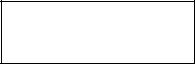 课题报告以九个坚持为根本追寻，扎根中国大地办大学周光礼我从两个方面进行汇报，第一个方面是课题组的成员和主要的研究情况，第二是中国高等教育改革发展重大理论实践的问题，关于习近平总书记关于高等教育重要论述研究。本课题主持人是刘伟校长，我们学校（中国人民大学）组织了相关院系展开了“集体攻关”。课题目前取得的阶段性成果有一本专著，就是习近平关于教育重要因素的研究，发了四篇 C 刊。第二个方面，我汇报一下我们课题组对一些问题的基本看法，即“九个坚持”与习近平教育观。“九个坚持”是习近平总书记在 9 月 10 号全国教育大会上关于教育思想的一个自我整理。全国研究习近平教育思想的专家很多，提出的观点也不一样，“九个坚持”是习总书记自己进行的一个总结。“九个坚持”是新时代教育改革发展新思想、新理念、新观点的高度概括，它涉及到了党的领导、立德树人、优先发展、社会主义方向、扎根中国大地、以人民为中心、深化教育改革创新、中华民族伟大复兴、教师队伍建设为基础等九个方面。这“九个坚持”彰显了习近平教育观的三大特点：第一，他坚持中国的逻辑。习总书记在很多次重要讲话中，包括在北大讲话，在全国思想政治工作大会上的讲话，都提到中国有独特的历史、独特的文化、独特的国情，决定了我们只能走中国特色教育现代化之路，扎根中国大地办教育。第二，他坚持大教育观。这九个方面实际上是习总书记作为一个政治家，站在中华民族伟大复兴的战略高度来审视教育，从社会变革的角度，审视教育改革所提出的新思想、新理念、新观点，他是跳出教育谈教育的，而不是就教育论教育。我们知道，任何教育改革如果只是就教育论教育，最终都是徒劳无功的。第三，坚持问题导向。“九个坚持”实际上是十八大以来中国教育改革发展实践经验的一个总结，他贯彻了强烈的问题意识鲜明的问题导向，它着重回答一个重大的理论和实践问题，即“培养什么人、怎样培养人、为谁培养人”，这三点是习近平教育观的三大特点。习近平教育观集中体现为九个“观”。第一，建设教育强国是民族复兴的基础工程的战略化。十九大报告写到：“建设教育强国是中华民族伟大复兴的基础工程，这是第一次基础工程，必须把教育事业放在优先发展的位置。我们对高等教育需求比以往任何时候都更加迫切，对科学知识和卓越人才的渴求比以往任何时候都要强烈。”第二个“观”是办好人民满7意的宗旨观，也就是我们的教育改革发展必须坚持教育的人民性，把办好人民满意的教育作为出发点和落脚点。第三个“观”是扎根中国大地办教育的道路观。我们是在中国大地办教育，要解决中国的问题，为中国社会服务，当然我们扎根中国大地，并不是排斥国外的经验，我们要扎根中国，融通中外，立足时代，面向未来。我们扎根中国大地办教育同建设世界水平的教育是统一的，只有扎根中国才能更好的走向世界。第四个“观”，教育的根本任务在于立德树人，也就是我们的教育目的是什么。我们的教育目的，就是立德树人。在最近的一系列的讲话，包括今年 5 月 2 号在北大的讲话里面，他提出要把立德树人的成效作为检验学校一切工作的根本标准。最近教育部本科教学评估方案也在制定，“双一流”的评估方案也在制定，都把立德树人的成效作为检验学校一切工作的标准，以此作为指导思想。第五个“观”就是他对学生的看法。他提出了强国一代，我们当代的学生面临一个非常好的机遇，中华民族迎来了从站起来、富起来到强起来的伟大飞跃。作为新时代的青年，他们当之无愧。毛主席对青年也有看法，他认为青年是“早晨八九点钟的太阳，世界是属于你们的”，这是对学生的一个看法（学生观）。关于对老师的看法，他提出了“四有好老师”和“四个引路人”的教师观。“四有好老师”就是有理想信念、有道德情操、有扎实学识、有仁爱之心。这四点里面有三点跟师德师风有关。在今年的 5 月 2 号在北大讲话里面他提出，评价教师队伍素质的第一标准应该是师德师风。教师不但要做“四有好老师”，还要做好“四个引路人”，就是对我们老师的要求。第七个“观”是深化教育改革创新的动力，也就是我们教育的发展动力观。我们的发展动力来源于哪里？就是要改革创新。当前要深化教育体制改革，建立健全立德树人的落实机制，扭转不科学的教育评价导向。我们现在从小学到大学到教师队伍的评价，有唯分数、唯学历、唯文凭、唯论文、唯帽子。第八个“观”是构建人类命运共同体的教育的对外开放观。他提出当今世界是各国共同组成的命运共同体，教育的对外开放就是要为建构人类命运共同体作出应有的贡献。第九个“观”是坚持党对教育事业全面领导的保障观。坚持党的领导是引导中国特色社会主义事业不断前进的最大的政治优势，是办好中国特色世界水平的现代教育的根本政治国家。实际上，在习近平教育观里面，我认为非常精彩的是谈高等教育。而在高等教育里面最值得一提的就是“扎根中国大地办大学”。“扎根中国大地办大学”的这个命题体现了第三个“观”，即中国逻辑大教育观问题导向。中国逻辑是习近平高等教育光明灵魂，他最早是在北大“五四”讲话里面提出来的。在十九大报告里面，他谈高等教育只讲了一句话，就是“加快一流大学和一流学科建设，实现高等教育内涵式发展”。他在北大讲话里谈到，“办好中国的世界一流大学必须有特色，没有特色，并在别人后面是不可能去办成的”。尤其有8一句话，“我们要认真吸收世界上先进的办学治学经验，更要遵循教育规律，扎根中国大地办大学。”所以，我们就对他这个命题进行讨论。我们的目的是要办中国特色世界一流大学，中国特色世界一流大学，那是什么样的大学？能不能描述出来它的特点？它有四个特点，第一个特点是它的文化特征，也就是中国特色世界一流大学必须植根本土文化，随着本土文化的基因。我们中国的世界一流大学一定要执行中国传统的大学观念。中国传统的大学观念是什么？在人民大学国学馆的大厅里刻有“大学之道，在明明德，在新民，在止于致善”字句，也就是强调立德树人。西方的原则是学术中立，学术自治，学术自由。我们有自己的大学观念，因此我们经常谈文化自信，我认为最应该谈的是教育自信。因为我们特别的盲目崇拜国外。习总书记在北大说了，“世界上不会有第二个哈佛、牛津、斯坦福，但是会有第一个北大、清华”。第二个特点，中国特色世界一流大学，它的制度特点是坚持党对教育的全面领导。十九大报告里面有一句话叫做“党政军民学，东西南北中，党是领导一切的。”与这个观点相类似的，1998 年的高等教育法，把“党委领导下的校长负责制”写进法律，作为我们法定的大学治理结构。习总书记提出，我们要强化“四个意识”，要为人民服务，为中国共产党治国理政服务，为巩固和发展中国特色的社会主义制度服务，为改革开放和社会主义现代化建设服务。第三个特点是国家特征。在一百多年前，胡适在北大任职时也提出，“我们办大学要培养一批知中国、服务中国的人才，我们要办知中国、服务中国的大学，”我认为这个命题现在依然成立。我们要“知中国”，就必须知道自己的国情，我们现在的国情概括起来叫做“一变两不变”，社会的主要矛盾已经发生了改变，但是我们仍然处于社会主义初级阶段，我们是世界上最大的发展中国家，国家的国际地位依然没有变。我们中国大学的大学逻辑跟西方是有区别的，刚才我们说的西方大学办学遵循的是学术逻辑。中国办学遵循的首先是社会需求问题，然后是学术逻辑。所以，我曾经提出一个观点，办世界一流大学很容易，办中国特色的世界一流大学很困难！为什么？因为我们首先要满足社会的需要，然后再谈学术。第四个特点，中国特色世界一流大学，它具有质量特点。既然是世界一流，必须按照国际可比的指标达到一流。因此我们必须尊重教育规律，要认真吸收世界上先进的办学经验，就是给我们描绘的“中国特色世界一流大学是什么样子”。如何实现这个目标，拿最基本的方法论来说，我认为“本土化”是创建世界一流大学的方法论。我们谈中国特色世界一流，实际上是一个全球化和本土化关系问题。大家都知道，全球化和本土化是对立统一的。一切所谓的全球规则，如果我们寻找它的根源，都直接或间接来自某一本土文化。有人考证，近 500 年来，对我们的生活产生直接影响的重大的这种发现，包括制度方面的创新，大概 75%来自于英国，所以它是英国的本土文化，继而成为了全球的9规则。同理，一切本土文化都有可能为全球规则做贡献。习总书记经常说，“只有民族的才是世界的”。因此，全球化不是西方化，而是文明对话，也不是美国化，美国也不喜欢全球化。我们现在搞“一带一路”，不是要把全球化变成中国化，道理是一样的，要全球文明对话。我们认为任何世界一流大学都蕴含有本土文明的底色，脱离了本土文明底色的世界一流大学只是指标影响。所以，实际上世界一流大学可以分两个层次，一个是按照各种大学排行榜，从指标上达到的，那就只是指标一项世界一流大学，这样的大学现在很多。第二个就是制度和文化影响的世界的一流大学。举一个例子，指标意义上的世界大学，武汉有一所华中科技大学，它的指标一年发 SCI 论文六七千篇。实际上这个学校在 30 年前就提出要办中国的麻省理工，当时的一位教授叫涂又光，是冯友兰的弟子，他讲了一句话，“在武昌办一所理工大学，努力赶上超过美国的 MIT”。这种雄心壮志值得赞许，但是如果忽视了中国人文这个中国文明的底色，即使赶上并超过 MIT，他在文明思想的地位和意义是不大的，也不过是美国的 MIT 的五强分校而已。当前随着“双一流”的推进，已经不缺乏指标影响的世界一流大学。我们缺乏哲学影响、文化影响的世界一流大学。在哲学意义上的世界一流大学，它植根于独特的文化土壤，有自身的使命和价值观，有深沉而远大的抱负，能够为其他国家、其他文明提供实质性的提示和借鉴。耶鲁大学的校长赖文提出了一个命题，“一个国家的高等教育模式是一个国家的文化模式吸引”，论证起来很简单。我们来看英国的世界一流大学，我们都推牛津和剑桥。但是你看牛津和剑桥，他是植根于英国的理性主义哲学，追求人类理智的自由和解放，为人们提供了自由教育、博雅教育。所以英国的传统是培养学生的理智，不讲应用性。如果有人要谈大学的应用性，他认为太低级了。那么与此相反，法国的世界一流大学“巴黎高科”，它与英国截然不同，它植根于法国的国家主义哲学，致力于国家的科学领域。大学就是要有用，就是要为国家服务，所以它为人类提供了精英，专业教育权。他认为什么样的教育是精英教育，就是能够为国家服务的很好的大学，就是精英大学，与英国的理念正好相反。德国的世界一流大学，基于德国新人文主义的哲学，致力于追求真理，发展学术。认为大学就是要追求真理，所谓人员提供的教学与科研相统一的大学模式。美国的世界一流大学现在最火的是 MIT 和斯坦福。据美国人自己统计去年 MIT 和斯坦福的校友，创造的 GDP 占美国 GDP 五分之一，所以这是一种创业型大学。它这种大学模式是植根于美国经验主义哲学，重视大学的“有用性”和“效益性”，为人类提供了创业型大学的新模式。那么这四点都可以归入一个国家的文化模式，与它的大学模式是相适应的。第四个问题，我们建立了一个理论框架，方法论提出来了，我们的第一套理论能不能解释中国的实际？我们就谈中国高等教育现代化。关于中国高等教育现代化，在学术界有一种错误的看法，认为中10国现代意义上的大学只有一百多年，从西方来讲，跟中国古典大学毫无关系，我认为这种观点是错误的。我们把中国高等教育可以分为两个阶段，第一个是古典高等教育时期，古典高等教育有两大特点，第一个特点是重视人文教育，教育的目的是明明德、以修身为本，齐家、治国、平天下，德治天地，就是我们所说的立德树人。第二，强调高等教育的政治目的。高等教育就是为政治服务的。科举制是一个非常典型的，将学术系统和政治系统合二为一，学而优则仕。第二个阶段就是我国高等教育现代化，我们对中国高等教育现代化，我们可以做一个基本的判断，就是中国近代高等教育模仿多于创新。我们认为，世界上有两大高等教育体系，一个是以德国、法国为代表的欧洲大陆高等教育体系，强调大学为国家服务，强调国家控制大学。第二大体系是以英美为代表的安格鲁－萨克逊高等教育体系，强调大学与社会保持一段有尊严的距离，强调学术自由、学术自治、学术中立。近一百多年来，我国最早的大学——北洋学堂京师大学堂是模仿日本东京大学建立的，实际上属于欧洲大陆体系。1928年到 1949 年，我们学习的是美国模式，它属于安格鲁－萨克逊体系。50 年代全面学习苏联，苏联是属于欧洲大陆体系。1978 年之后，我们又开始学习美国。最近一段时间我们学美国学的太厉害了，所以有人说中国高等教育是有中国特色的美国模式。显然地，百年高等教育现代化，我们时而学习欧洲大陆，时而学习英美，始终没有找到一条适合中国自身的发展道路（这个命题是徐美德提出来的）。这个现象进一步证明，习总书记提的扎根中国大地办大学具有重大的时代意义。其实刚刚我们说都在模仿中国高等教育，还有一个更重要的来源就是中国共产党在延安创办的新型高等教育机构，习近平总书记在全国高校思想政治工作会议上讲了一段这样的话，中国近代高等教育有两个主要来源，一个是鸦片战争之后受到西方的冲击，产生了一批新的教育机构，北洋学堂、京师大学堂、南洋学堂等等。一个是中国共产党在革命战争年代创办的抗大陕北公学。陕北公学就是我们人民大学。中国近代高等教育发展的主流是模仿多于创新，那么延安模式集中体现了创新理念，为什么这么说呢？延安模式它最早是军事教育，军事教育就是要把学校跟军队是一样的，组织结构是一样的，我们军队讲把支部建在连队，把党支部建在连队，那么在大学里学习里面就建党组织，在大学建党委，所以党委领导下的校长负责制最早是在延安就产生了。我们在延安的时候提出德育为先，学以致用的教育方向。因为当时的学生的文化程度比老师要高，老师所能够教学生的只有干部教育，干部教育的本质是什么？是领导力的培养。强调德育，你学生文化程度高一些，你品德没我高，可以用马克思主义教你，你不会打枪，我可以教你打枪，学以致用。所以这就是我们现在所讲的立德树人，他提倡教学科研生产三位一体的人才培养模式，跟我们现在的科教融合产教融合也有关系。所以从这个意义上来说，延安模式为中国现代大学提供的概念框11架和组织框架。最后，总结一下习近平高等教育观点灵魂，我们认为是坚持中国逻辑具体化作为根本任务。两个评价标准，立德树人的成效是检验学校一切工作的根本标准。师德师风是评价教师队伍的第一标准。三项基础性工作，坚持办学正确性的方向，建设高素质教师队伍，形成高水平人才培养体系。扎根中国大地，办大学必须继承优秀传统文化，立足中国国情，借鉴西方先进经验，坚持党对教育的全面领导。“扎根中国大地办大学”要高度重视高等教育延安模式，要弘扬红色基因，这是当代中国高等教育主要渊源之一，不可忽视。（讲话内容有所删节）12主题报告中国教育现代化的理论指南和行政纲领秦	宣各位老师各位同学，大家下午好！我今天发言的题目是：中国教育现代化的理论指南和行动纲领。主要谈的内容主要是习近平在这一次全国教育大会上的讲话。长期以来，我一直在研究中国特色社会主义的理论体系，近期也在关注习近平关于教育方面的一些重要论述。在座的第一排里面的杨英副秘书长和翟晓林校长，我们几个人正在一起编写习近平关于教育重要的讲义，所以对这个方面有一定的了解。在谈今天的话题之前，有几点我想先给大家说明一下。第一点，中国是一个教育大国，现在在校的学生是 2.7 亿，教师是 1600 万，这是一个什么概念？是德国一个国家总人口的三倍还要多，是德国英国和法国人口加总之后，我们还多了几千万人口，如果稍微加一点我们教辅人员，那么我们这个系统里面的是整个美国一个国家总人口。所以说，世界上没有哪一个国家有这么多的人在受教育，中国是个教育大国！对于这样的一个国家办什么样的教育，如何来办教育，为谁来办教育等问题，一直是我们党在深入思考的问题。第二点，今年是党的十一届三中全会 40 周年，也是我们要庆祝改革开放 40 周年。在总结改革开放 40 年的历史性成就的时候，我们不要忘记，前面的几十年奋斗所取得的成绩。因为今天我们这种教育的发展是已往教育发展的一种延续。 在我的印象之中，邓小平在世的时候特别的关心教育。他曾经说过四个现代化，关键是科学技术现代化，科技是关键，基础在教育，科学技术是第一生产力。根据他的论述，到了 1995，我们提出了“科教兴国”战略。在科教兴国战略实施几年之后，进入到 21 世纪。在座的有老师看过，葛优演得一部电影叫《手机》，讲到 21 世纪最重要的是什么？是人才。到了 21 世纪初期，对人才发展的需要，从 2002年之后到 2003 年，我们提出“人才强国战略”。后来，这“两大战略”都写进了我们的党章。所以，今天我们改革开放取得的成绩与重视教育、培养人才是紧密联系的。我们总结改革开放所取得的历史成绩时，不要忘记了我们过去为此所付出的艰辛和努力。第三点，现在我们之所以在谈新时代的中国特色社会主义教育，实际之所以来谈习近平关于教育方面的一些重要论述，是因为伴随着中国特色社会主义进入新时代，中国的教育事业发展，中国的教育现代化也进入到了一个新阶段。 过去我们是“穷国办大教育”，现在是“大国办强教育”。也就是说从我们富起来之后，强起来的这样一个时代，我们是要大国办13强教育，我们就必须从这一个背景下来认识习近平总书记在教育大会上讲话和十八大以来习近平的有关重要论述。一个月以前召开的全国教育大会，可以说是新时代发展中国特色社会主义大国教育的一次十分重要的会议。这一次会议的规格之高、内容之丰富、意义之重大，我感觉是改革开放以来，其他教育工作会议难以比拟的。这一次会议和习总书记在这次会议上的讲话，有两个非常鲜明的特点。第一个特点，它是就国家和民族的命运在谈教育。这一次教育大会的讲话，不是单就教育系统来谈教育，因为参会的人员除了我们少数的教育性的少数领导人之外，其他的都是党和国家的领导人，中央和地方的领导人，包括党政军、公检法，还包括地方一些主管教育的领导，很显然习总书记教育大会上的讲话是从国家的发展，民族的复兴来谈的，所以它具有战略性，具有全局性。第二个特点，他是就国家的长远发展来谈教育的。这一次的讲话和他十八大以来的许多次的论述，虽然有比较强的现实针对性即解决性。前面的老师也说过，有很强的问题意识，有很强的现实针对性，但是讲话围绕着中心的问题，还是如何来实现中国的教育现代化？如何来使中国由教育大国变为教育强国的问题，很显然是具有前瞻性和长远性。围绕着习总书记在教育大会上讲话，我想讲两个观点，一个观点是，习近平总书记的这一个讲话阐明了新时代中国特色社会主义的教育思想，为实现教育现代化提供了一个理论的指南。刚才前面不管是刘校长还是我们的主旨报告，都已经谈到了九个坚持的问题。那么我在这里也不能够回避这九个坚持，但是我是想把这九个坚持放在中国特色社会主义的伟大事业中去的，放在中国特色社会主义的教育思想中去认识，也放在习近平的新时代中国特色社会主义的教育思想中来谈。改革开放以来，尤其是党的十八大以来，我们党在教育现代化的实践中，就教育发展提出了一系列的新理念、新思想、新观点。这些新思想、新观点、新理念，我们今天把它称之为习近平关于教育的一些重要的论述。这一次讲话是属于习近平十八大以来关于教育的重要论述的一个集大成。这九个坚持，每一个方面都有它特定的含义。前几天，我们邀请一位参与起草讲话稿的一位领导，跟我们在小范围里面做了一次辅导，我们问的是这九个坚持到底是什么逻辑？这个参与者告诉我说，你不要跟我讲逻辑，你给我讲政治，你给我讲大局，你不要从学术性合成方面来做要求，你要从政治上面来要求，习总书记是从国家和前途的命运来讲的，是一个大的教育，我们这里面我们在下一阶段的学习过程中我们要来深刻的领会。这九个方面它都与中国特色社会主义事业与我们的中国特色社会主义的教育有非常密切的联系。第一个坚持讲的是坚持对党对教育事业的全面引导，它明确了中国教育现代化的总要求和总原则，解决了中国教育现代化由谁来领导的问题。这是什么思想呢？这是习近平新时代中国特色社会主义思想中关于加强党对一切工作领导思想在教育领域14的具体体现。过去，我们讲党政军民学、东西南北中、党是领导一切的党政军民学，学就是教育这一块，所以它是关于加强党的一切工作领导的思想在教育领域的具体体现，也反映了中国教育现代化鲜明的特征和独特的优势。第二个坚持把立德树人作为根本的任务，这明确了中国教育现代化的根本任务，解决了中国教育现代化到底实现什么样的目标，也就是培养什么样的人的问题。这是整个中国现代化不是教育现代化，中国现代化的整体战略目标在教育领域里的一个具体体现，也是培育和践行社会主义核心价值观，培育全面发展的人在教育领域的一个总体要求。第三个方面坚持优先发展教育事业，是明确了中国教育现代化在中国社会主义现代化总体布局中的战略定位，指明了中国现代化的战略重点，也解决了教育现代化在中国社会主义现代化建设总体布局的战略地位和它的作用问题。第四个坚持社会主义的办学方向，是明确了中国教育现代化的发展的性质和发展的方向问题，解决了我们办什么样的教育问题，这是推进中国特色社会主义事业在教育现代化的一种具体的体现，也是中国特色社会主义教育与其他类型教育的一种根本性的区别。第五个坚持扎根中国大地办教育，这是明确了中国教育现代化的道路，解决了中国教育现代化应该走什么样的发展道路问题，这是中国特色社会主义道路在教育领域里的具体的体现，也体现了中国教育现代化的特色。第六个坚持以人民为中心的发展教育，明确了中国教育现代化的根本理念和价值取向，也解决了教育现代化为谁办教育的问题。这是马克思主义的人民立场和中国特色社会主义以人民为中心的发展理念，在教育现代化的一种具体的体现。第七个坚持，深化教育改革创新，凝聚了中国教育现代化的根本途径，解决了如何把中国特色的现代化教育问题，也解决了中国教育现代化发展的动力问题，这也是习总书记提出的四个全面里面的全面深化改革思想，在教育领域里头的具体体现。第八个坚持，把服务中华民族的伟大复兴作为教育的重要使命，明确了中国教育现代化的使命问题，解决了中国教育现代化的方针。这是对中国特色社会主义教育方针的丰富和发展，也是党的历史使命。我们讲不忘初心，党的历史使命，在教育现代化的一种具体体现。最后一个坚持，把教师队伍建设作为基础工程，明确了中国教育现代化的根本力量，也解决了中国教育现代化依靠谁的问题，这是习近平新时代中国特色社会主义思想中关于坚持人民的主体地位的思想，在教育现代化当中的一种具体的体现。以上这九个方面紧紧围绕着培养什么样的人，如何培养人和为谁培养人这些根本性的问题展开。深刻地回答在中国特色社会主义新时代办什么样的教育，如何办教育的根本问题。15按照国务院副总理的说法，就是这些新提法形成了系统完整的新时代中国特色社会主义教育理论体系。这一个理论体系是习近平新时代中国特色社会主义思想的重要内容，也是中国特色社会主义教育理论的一个重要的组成部分，因而，它是推动中国教育现代化的理论指南。虽然参与起草同志说我们不要讲逻辑，我觉得这九个方面仍然有很强的逻辑。第一个方面是谈到总的原则和总体的要求，第二个方面是讲的是我们的根本任务，后面所谈的内容都是围绕着根本任务所进行的制度上的安排和顶层的设置。第二，习近平总书记的讲话对新时代的中国特色社会主义现代化教育现代化作出了全面部署，是实现中国教育现代化建设教育强国的行动纲领。一方面习总书记提出了七个方面要求，第一个方面是阐明了教育的重要战略地位，第二个方面明确了中国教育现代化的目标和任务。第三个方面概括了新时代党的教育方针的具体内容。第四个方面提出了建设中国现代化教育体系和人才培育体系的具体要求。第五个方面论述了教师的崇高使命并对广大教师提出了具体的要求。第六个方面提出了教育改革开放的具体要求，并作出了详细的部署。第七个方面提出了加强党对教育工作全面引导的具体要求。第八个方面是说全社会都来办教育强国的这样一个具体要求。上述几个方面立足于中国，又面向世界，是对新时代中国教育现代化的顶层设计和制度安排。因此，它是新时代中国教育现代化的根本的遵循和总体的要求，也是我们中国教育现代化的行动纲领。 （讲话内容有所删节）16深入学习贯彻习近平总书记关于教育的重要论述，坚定不移的走中国特色社会主义职业教育发展道路刘占山一个月前召开了全国教育大会，是新时代我国教育发展史一次具有里程碑意义的重要会议。习近平总书记在会上发表了重要讲话，他站在新时代党和国家全发展全局的高度，以世界发展大局的视野，深刻回答了我国教育改革发展的重大理论和实践问题，高瞻远瞩，思想深刻，内涵丰富，具有政治性思想性科学性时代性。可以说，这是党的十八大以来习近平总书记关于教育改革发展提出的一系列新理念、新思想、新观点的极大调整，概括起来就是“九个坚持”。这九个坚持是我们党对我国教育事业规律规律性认识的深化，达到新的高度，形成了系统科学的新时代中国特色社会主义教育理论体系。它是习近平新时代中国特色社会主义思想的重要组成部分，为加快推进教育现代化建设教育强国，办好人民满意的教育，指明了前进的方向提供了根本追寻，是指导新形势下做好教育工作抓手性文献，是办好人民满意教育行动指南。对于职业教育工作者来说，我们学习贯彻全国教育大会精神，必须要全面学习把握习近平总书记关于教育的重要论述的科学内涵和精神实质，特别是还要结合四年前习近平总书记对职业教育作出的 417 个字的重要批示精神，深刻领会，融会贯通，武装头脑，指导实践，在党的坚强领导下，坚定不移地走中国特色社会主义职业教育发展道路，加快推进职业教育现代化。坚持中国特色社会主义职业教育发展道路，首先是要坚持党的领导，加强党对职业教育工作的全面领导，是办好职业教育的根本保证，职业院校必须要重视加强党组织建设，充分发挥党组织在职业院校的领导核心和政治核心作用，不断增强四个意识，坚定四个自信，坚定不移维护党中央的权威和集中统一领导，自觉在政治立场政治方向政治原则政治道路上同党中央保持高度一致。要始终坚持党管办学方向，管改革发展，管干部管人才，把党的教育方针全面贯彻到学校的各项工作方面，把职业院校党组织建设成为宣传党的主张，贯彻党的决定，领导基层治理，团结动员群众，推动改革发展，营造风清气正良好政治生态，坚强战斗堡垒。第二要坚持党和国家对职业教育的定位和发展方针。习近平总书记在这四年对职业教育的重要批示中强调指出，职业教育是国民教育体系和人力资源开发的重要组成部分，是广大青年打开通往成功成才大门的重要途径，肩负着培养多样化人才，传承技术技能，促进17就业创业的重要职责，必须高度重视，加快发展。这充分表明职业教育是一个类型教育，是拓宽就业渠道，促进劳动就业和再就业，建设知识型技能型创新型产业大军的重要举措，是国民经济和社会发展重要基础。肩负着为实现两个 100 年奋斗目标和中华民族伟大复兴的中国梦，提供坚实人才保障重要使命。为此，习近平总书记要求各级党委和政府要把加快发展现代职业教育摆在更加突出的位置，要更好的支持和帮助职业教育发展。因此新时代发展职业教育必须要坚持内涵式发展，高质量发展，包容发展协调发展，融合发展，创新发展开放发展绿色发展。不断使职业教育，从党和国家事业的发展要求相实验，同人民群众期待相契合，同我国综合国力和国际地位相匹配，加快推进教育现代化，建设职业教育强国，办好人民满意的教育。第三要坚持社会主义办学方向。习近平总书记指出，培养什么人是教育的主要问题，并且提出职业院校必须要牢牢把握服务发展，促进就业的办学方向。职业教育需要始终坚持为人民服务，为中国共产党治国理政，为巩固和发展中国特色社会主义制度服务，为改革开放和社会主义现代化建设服务，为人的全面发展服务，为人的全面发展服务，为实施科教兴国，人才强国，创新驱动发展，乡村振兴区域协调发展，可持续发展等一系列国家战略服务，推进我国经济高质量发展，社会进步，推进一带一路建设，提高我国国际竞争力服务，要按照习近平总书记的要求，坚持立德树人根本任务，培养社会发展知识，积累文化，传承国家程序制度运行所需要求。所要求人才培养，一代一代拥护中国共产党和我国社会主义制度，一直为中国特色社会主义奋斗终生的有用人才。第四要坚持发展职业教育要以人民为中心。发展职业教育是关注弱势群体促进社会公平的战略决策和有效总结。习近平同志反复强调弱势群体获得知识和技能的重要性，并且就职业教育在劳动者转岗再就业培训，农村富余劳动力和就业困难人员的教育培训中的作用多次进行论述。总书记指出，要加大对农村地区民族地区贫困地区职业教育的支持力度，努力让每个人都有人生出彩的机会。2015 年劳动节前夕，习近平总书记指出，要关注一线职工农民工困难工等群体，努力让劳动者实现体面劳动、全面发展。2015 年 9 月，习近平总书记在全球妇女峰会上的讲话中号召，要采取措施，确保所有女童上得起学安全上学，发展面向父母的职业教育和终身教育，帮助他们适应社会和就业市场的变化。2016 年 4 月，习近平总书记在农村改革座谈会上的讲话中指出，要把加快培育新型农村金融主体作为一项重大战略，以吸引年轻人务农，培育职业能力为重点，加快构建职业农民队伍，形成一支高素质农业生产金融者队伍，为农业现代化建设提供坚实的人才基础和保障。这些论述对于职业教育拓宽发展，面向提高广大人民群众的文化技术水平，特别是对扶持弱势群体具有十分重要的意义。第五，要坚持全面贯彻党的教育方针，不断提高人才培养制度。习近平总书记对职业在对职业教育的批示中强调指出，18要树立正确的人才观，培育和践行社会主义核心价值观，着力提高人才培养制度。因此，职业院校办学必须要全面贯彻党的教育方针，坚持培养德智体美劳全面发展的社会主义建设者和接班人。具体来说，就是要按照社会主义现代化建设的要求，培养数以亿计的一代又一代拥护中国共产党领导和拥护中国共产党和我国社会主义制度，适应技术进步和生产方式变革，以及社会公共服务需要，立志为中国特色社会主义奋斗终生的高素质技术技能人才。第六，要坚持不断完善现代职业教育培训体系。习近平总书记在对职业教育的批示中要求，努力建设中国特色职业教育体系。这次国务院关于加快发展现代职业教育决定，已经明确提出，到 2020 年要构建和不断完善适应发展需求，产教深度融合，中高职衔接职业教育普通教育，相互沟通，体现终身教育理念，学历与非学历教育并举，具有中国特色世界水平的现代职业教育和培训体系。第七，要坚持不断深化职业教育体制机制改革。习近平总书记在对职业教育的批示中要求，要深化体制机制改革，在办学体制方面，我们要不断的深化改革，我们办学体制是实行办学主体多元化，公办与民办共同发展，充分发挥企业作为办学主体的作用，实行现代学徒制，推动职业教育集团化发展，鼓励多元主体，组建职业的集团，探索发展股份制混合所有制职业院校。在管理体制方面，我国实行的是在国务院领导下分级管理地方为主，政府统筹，行业主导，社会参与的体制，目前正在不断完善现代化的职业教育治理体系。在职业教育运行机制方面，目前我国实行的是政府推动市场引导，官民并举，统筹协调分类指导依法治教。当然我们在体制机制方面还有很多障碍，还需要进一步深化改革。第八要坚持不断改革创新人才培养模式。习近平总书记在在职业教育批示中明确要求，要创新各层次各类型职业教育模式，坚持产教融合，校企合作，坚持工学结合，知行合一，引导社会各界，特别是行业企业，积极支持职业教育。贯彻落实总书记的要求，职业院校必须要加快构建并不断完善德智体美劳全面培养的职业教育人才培养体系，实行产教融合，校企合作，工学结合，知行合一，德育为先，能力为重，理实一体全面发展运营模式。同时还要积极推进数字化智慧学校建设，以信息化驱动职业教育供给模式和人才培养模式的创新与学习方式变革，探索互联网+职业教育的新模式新业态，建立可供学生自由平等选用学习资源的教育超市，以及智能学习空间和虚拟学习共同体。提高适应学习者个性特征的学习知识和服务。第九，要坚持营造良好的职业教育育人环境。习近平总书记强调指出，要弘扬劳动光荣精神创造伟大时代风扇，营造人人皆可成才，人人尽展其才的良好环境。在政策保障方面，我国现在正在实行分类制定职业教育院校办学标准和生均经费标准，实行中职学生减免学减免和减免学费和职业院校学生奖助学金制度。同时国家不断加大政府的对职业教育的投入，支持骨干示范校建设，重点专业群建设，19双师型教师队伍建设和职业学校信息化建设，不断改善和提升劳动者待遇。同时我们也在不断的健全职业教育督导评估制度和奖惩制度，不断完善双证书制度，建立了全国职业教育活动周制度。同时，还要求强调要加强对职业教育的理论宣传，加强推进科学研究。整个现在职业教育的育人环境可以说得到明显的改善。第十，要坚持对外开放。习近平总书记在 20174 月给中国工合国际委员会北京培黎职业学院的回信中提出，要发扬传承努力干、一起干的工合精神，积极开展国际文化交流，为促进世界和平与发展，构建人类命运共同体作出新的贡献。可以看出，习近平总书记高度重视发挥职业教育在国际交流合作中的重要作用。关于职业教育对外开放，目前我国正在采取的方针是积极引进国际职业教育发展的有益经验和优质教育资源以及标准，鼓励职业院校加强国际交流合作，积极参与世界技能大赛，推动中国职业教育走出去，更好地服务一带一路建设和构建人类命运共同体。习近平总书记关于教育的重要论述是指引新时代我国职业教育改革发展的行动指南，我们必须要不折不扣贯彻落实坚定不移地走中国特色职业教育，中国特色社会主义职业教育发展道路，努力办好新时代中国特色职业教育，加快推进职业教育现代化，为建设职业教育强国作出新的更大的贡献！（讲话内容有所删节）20“九个坚持”与中国特色社会主义教育发展道路杨银付各位专家，老师们，同学们，很高兴今天下午来到人民大学和大家一起交流学习习近平总书记教育论述的体会。今年 9 月 10 号教师节，新时代第一次全国教育大会在北京召开，总书记在上面做了重要讲话，李克强总理作了讲话，孙春兰副总理作了总结讲话，可以说是一次高规格的部署未来教育改革发展，加快教育现代化，建设教育强国的一次重要的大会。这次会议结束后当天，新华社通稿的标题叫做《坚持中国特色社会主义教育发展道路，培养德智体美劳全面发展的社会主义建设者接班人》。坚持中国特色社会主义教育发展道路，那么这条道路指的是什么？哪些构成了这条道路？总书记在他的讲话里面，通过对十八大以来五年的教育工作做了回顾，给予了充分肯定。他谈到，在实践中，我们就教育改革发展提出一系列新理念、新思想、新观点，主要表现在坚持党对教育事业的全面领导，坚持把立德树人作为根本任务，坚持优先发展教育事业，坚持社会主义办学方向，坚持扎根中国大地办教育，坚持以人民为中心发展教育，坚持深化教育改革创新，坚持把服务中华民族伟大复兴作为教育的重要使命和坚持把教师队伍建设作为最重要的基础工作。总书记在这里谈的“九个坚持”，其实就是中国特色社会主义教育发展道路的基本内涵。 会后，人民日报评论员文章也特别谈到牢牢把握教育改革发展的九个坚持。那么，我想主要围绕着这九个坚持来简要的给大家报告学习体会。第一个就是坚持党的教育事业的全面领导。首先，我们就来看看这个表述与以往后有什么不同。一开始，我们可能更多的是谈到坚持党对教育工作的领导，或者加强党内教育工作的领导。后来，我们叫做“全面加强党内教育工作的领导”。孙春兰副总理上任的时候，这一次全教会表述变了，要坚持党对教育事业的全面领导。她强调了程度，大家可以体味，而且我相信这不是仅仅表达次序上的变化，一定会有实际的举措跟进。在九个坚持里面，第一个提到就是党的全面领导。那么，九个坚持里面的第一个坚持，就让我们联想到习近平新时代中国特色社会主义思想八个明确，最后一个明确就是党的领导，党政军民学东西南北中，党是领导一切，党是我们社会主义事业的领导核心，很自然，他就是我们教育学的领导。因为教育还关系到下一代的培养，教育关系到意识形态，总书记讲：“没有哪一项事业，像教育事业这样影响并决定的接班人的问题；没有哪一项事业能够像教育事业这样影响并决定着国家长治久安；没有哪一项事业，能够像教育事业一样，影响力并决定着民族复兴和国家崛起。”因此，需要坚持加强党对教育事业的全面领导。可以说，这是中国特色社会主义教育21事业的根本保证。作为落实，我们首先要把党对各级各类学校的领导落到实处。要全面加强教育系统党的建设，要加强各级各类学校的思想政治，这是第一个坚持。第二个坚持是坚持把立德树人作为根本任务。对于这个坚持，大家注意到新华社通稿标题的后半句，就讲了培养德智体美劳全面发展的社会主义建设接班人。对于这句话，我们一直强调的是“社会主义建设的接班人。”可以说，总书记对于立德树人的关注，对于建设者接班人的培养，是他对教育工作的核心关切。在今年的十九大结束以后，总书记参加了一场教育活动，是在清华大学经管学院的活动，他对着海内外委员和企业界代表说：“我们的教育就是培养社会主义的建设者和接班人。”今年 5 月 2 号，总书记到北大和师生座谈，再次谈到这个问题。而且他当时谈的是我先给大家一个明确答案，我们的教育就是要培养接班人，这样的表述方式，也能看到总书记的关切。这一次全教会上，总书记又谈了，“培养什么人”是教育的首要问题。我国是中国共产党领导社会主义国家，这就决定了我们的教育必须把培养社会主义建设的接班人作为根本任务，培养一代又一代拥护党的领导和社会主义制度，立志为中国特色社会主义奋斗终生的有用人才。这是教育工作的根本任务，这是教育现代化的方向目标。我们强调在这个问题上不能含糊，也不需要遮遮掩掩，这是一直强调的。那么我们再来看这一段话，这句话中的新表述叫“德智体美劳全面发展”。我们回忆 1957 年毛主席提出我们的教育发展教育，是受教育者在德智体等方面都得到发展。长期以来，我们是德智体三方面的表述。到了上个世纪 90 年代，开始把“美”加进来了，在我们的党代会报告里面，这些年来一直延续的是“德智体美”的表述，法律的修订稍微滞后，在三年前 2015 年 12 月 27 日，全国人大常委会修订《中华人民共和国教育法》的时候，把“美”加进来了，这一次总书记把“劳”也加进来了，我相信，如果我们在修改法律的时候，也要把它加上：德智体美劳，全面发展。总书记还特别谈到，“要建设德智体美劳全面发展的人才培养体系”。他还提到，“要在坚定理想信念上下功夫，在爱国主义情怀上下功夫，在加强学生道德修养上下功夫，在增长知识建设上下功夫，在培养艰苦奋斗精神上下功夫和在增长、增强综合素质上综合素养上下功夫。”我们从这“六个下功夫”能够体会到，总书记对我们培养人的政治素质的重要性的进一步强调。所以对立德树人，我想主要就是这一句话，叫德智体美劳全面发展的社会主义建设者和接班人。当然，这里总书记也特别强调了，我们培养人上的一贯性一致性，政府学校家庭社会都要协同努力。比如他谈他的家庭，他说家庭是孩子的第一个学校，家长是孩子的第一任老师，要给孩子上好人生第一课，要让孩子扣好人生的第一粒扣子，强调协同育人。第三个坚持是坚持优先发展教育事业。在这一点上总书记用了一个新表述叫做“先手棋”。22他说，要抓住机遇，超前布局更高远的历史站位，更宽广国际视野，更深邃的战略眼光，对加快推进教育现代化建设教育强国作出总体部署和战略设计，坚持把优先发展教育事业作为重要推动党和国家各项事业发展的重要性质问题，不断使教育同党和国家事业发展要求相适应，同人民群众期待相契合，和我国综合国力和国际地位相匹配。讲到优先，那么优先发展我想也需要落实，总理全教会上也谈了，从不同的方面我们都可以做出相关的改革，包括组织领导优先。我们成立了中央教育工作领导小组，其实就体现了这一点。包括规划一些会议上，把中国教育现代化 2035 征求意见稿提交大会，代表作为征求意见，也把加快实施加快教育现代化，2018 到 2022 的方案，让大家来提意见，实际上就是要以教育现代化支撑国家现代化，以教育现代化引领国家现代化，体现规划有限的要求。那么当然也包括我们的投入和资源配置的优先，坚持教育优先发展，需要真金白银。财政性教育经费占 GDP 的比例自十八大以来持续达到并超过 4%，也兑现了中国政府对教育优先发展的政治承诺，我们期待未来还能进一步提高。第四个坚持是坚持社会主义办学方向，这也是一直以来我们强调的，也是总书记特别讲的。那么九个坚持里面把它独立出来，我想本身就是心意。大家也能体会。总书记多次谈到办学方向，首先就是因为关系到下一代的培养，所以说我们必须坚持正确政治方向。我们的学校是党领导下的学校，是中国特色社会主义学校，必须全面贯彻党的教育发展，必须坚持社会主义发展方向。当然这里面还涉及到了总书记的多次谈到的意识形态的问题，我们要牢牢把握意识形态领域的管理权话语权、主导权，不能够在学科中失踪，在教材中失语，在论坛上失声，也包括总书记在全国高校思政会上所谈到的四个服务，教育为人民服务，为中国共产党治国理政服务，为改革开放和社会主义现代化建设服务，为巩固和发展中国特色社会主义制度，四个服务，这是特别独立出来，本身就想见它的重要性。第五个坚持是坚持扎根中国大地办教育。这一点好像我们主报告讲了，我在这我想就可以把它略过去了。总书记特别强调这具有鲜明的总书记教育理念的特点，扎根中国大地办教育，没有最好的，只有最合适的。鞋子合不合适只有脚知道。扎根中国，融通中外，办中国特色世界水平的现代教育。第六个是坚持以人为中心，发展教育。的确，我们党的宗旨就是为人民服务。总书记身怀以人民为中心的这样一个坚定的理念。在民生领域特别谈到要努力达到 13 亿人民享有更好更公平的角度。我们都记得总书记上任的时候，2012 年 11 月 15 号，他讲的那番话，打动了全中国人民的心。我们的人民热爱生活，期盼有更好的教育，期盼着孩子们成长得更好，工作得更好，生活得更好。当时总书记一口气讲了两个期盼，各个打头的都是我们的，也是我23们身上的责任。第七个坚持深化教育改革创新。在这里面总书记在他的讲话里面也特别谈到了一些需要关注的方面，大家印象最深的，我想就是扭转不科学的教育评价导向，坚决克服唯分数，不能唯分数、唯升学、唯文凭，唯论文、唯帽子，不能这么“唯”，而且要从根本上解决教育评价指挥棒的问题。所以这里面涉及到基础教育，也涉及到我们高等教育。最近我们的人才计划的管理，这个也有一些新办法的修订。另外，在我们中小学里面推动了全面教育质量综合评价，大家也是试图克服以上的“唯”。总书记还谈到了办学和管理体制的改革，谈到了教育开放，谈到了提升教育的服务社会能力等等多方面的改革。第八个支持，在这里面大家可能注意到，在十九大报告里面，教育部门有一段话，这个专门叫优先发展教育事业，362 个字，其中六个字是正式发布的，加上这六个字就叫深化教育改革。第八个坚持就是坚持把服务民族复兴作为教育的重要使命。本次全教会上，总书记对于教育的战略地位，定位有很多新表述，教育是国之大计，党之大计！如果这样想，其实一段时间以来，我们可能更重视教育的民生意义。2014 年 9 月 9 日，总书记在北师大就谈论了教育是中华民族伟大复兴具有决定性意义的事业。那么第八个坚持专门把它独立出来和优先发展它分开了，你是不是能够担当这个使命，你的服务能力到底如何，你的贡献力到底如何，要通过我们的改革创新，能够真正担当起服务民族复兴的使命。第九个坚持就是坚持把教师队伍建设作为基础工作。新时代的教师队伍建设改革的文件也已经出台。对于教师队伍工作的成效，教师们的贡献，书记高度肯定，也提出殷切期望。在不同的场合他都谈到我们的老师们要牢固树立中国特色社会主义理想信念，牢固树立终身学习理念，牢固树立改革创新意识。 在北师大他谈到，老师们要有理想信念，有道德情操，有扎实学识，有仁爱之心。在 9 月 9 日，他回到他的母校北京八一学校，又提到我们的老师们要做学生锤炼品格的引路人，学习知识的引路人，创新思维的研究人，奉献祖国的研究人。全国高校思政会上对我们高校老师有提出要求，坚持教书和育人相统一，言传身教相统一，相潜心问道和关注社会上相统一，在学术自由和学术规范性上相统一。我想这都是总书记对教师老师们提出的要求，它不仅对老师提出要求，还对各级党委政府提出要求，要求把它作为教育事业发展最重要的基础工作来抓。他说到要让老师们安心从教、热心从教、舒心从教、静心从教，让老师们在岗位上有幸福感，在事业上有成就感，在社会上有荣誉感。这次全教会上，他要提出来全党全社会要弘扬尊师重教的社会风尚，努力提高老师的三个地位，政治地位，社会地位，职业地位，让老师们享有应有的社会声望，让老师成为让人羡慕的职业，成为最受社会尊重的职业，成为让人羡慕的职业。我们正在做，我们还在路上！2015 的时候，征求企业界代表的意见，任正非就说了一句话，用最优秀的人来教，更优秀。今年 3 月两会24陈部长被邀请第一个走部长通道，就会问到了老师的地位待遇的问题，部长当时讲到了，要给老师们压担子、指路子、给位子、发票子，讲到“五子登科”，满堂掌声体现大家的心声，“国将兴，必贵师而重傅”，这次全教会选在教师节开也不是偶然，也体现这一点。以上就是我们学习全教会的精神，总书记讲话九个坚持的体会，如果要归结到一点，用刚才有专家讲到了逻辑的问题，我想可不可以这么来看。党的领导是根本保证，立德树人是根本任务，优先发展是根本战略，社会主义办学方向是根本原则，扎根中国大地办教育是根本要求。以人民为中心，发展教育是根本宗旨，深化教育改革创新是根本动力，服务民族复兴是根本使命，教师队伍建设是根本依靠。我的发言到这里，谢谢大家！（讲话内容有所删节）25教育优先发展的涵义分析谢维和“教育优先发展”是国家的一个重大战略，实际上在十六大就提出，然后十七大、十八大、十九大包括这次全国教育大会都提到了。在提到教育优先发展的时候，我们常常会觉得这个“优先”的含义不清楚。比如说，它在社会发展规划中要优先安排教育，这是一个优先。比如说在财政资金上，要优先保障教育的投入，这也是优先。第三个，公共的资源要优先满足教育和人力资源开发需要，这也是教育优先发展的含义。那还要分析什么呢？我个人觉得教育优先发展，实际上从理论和实践上，确实不是一个很新的，或者重大的一个课题。因为实事求是的说，从教育传统理论属性来说，它还是有点保守。过去的教育学的理论来说也好，它的社会功能也好，更多的是去维护、去整合、去继承等等。现在的教育要优先发展，为什么要优先发展？优先发展的理由是什么？我个人理解，教育优先发展在十六大时就已提出来，那么为什么在十八大、十九大，包括高于这次全国教育大会还继续提？在的新时代，中央再提教育优先发展，又有什么新时代的新含义？我觉得这里的确有很多事要去值得我们去思考。我们国家确实是面临着一个非常大的发展机遇和挑战，也正在从事着人类历史上一次伟大民族伟大复兴。但实际上，“复兴”不会从天上掉下来，是要靠我们干的！那怎么干呢？我们没有可以直接借鉴的经验，也没有可以去参照一些模式，或者说我们目前没有一个可以参照的“形象”。这样的一种“复兴”，其实是一个中国革命事件，中国社会主义实践的一次非常重要的探索。所以，后来我在学习总书记这次讲话的时候，我觉得有必要跟过去进行比较。习总书记 2014 年在北师大谈到教育，他说“教育是民族振新社会进步的重要基石，是功在当代，利在千秋的德政工程。对提高人民综合素质，促进人的全面发展，增强中华民族这样的这个是民族振兴社会中社会进步重要基石，是对中华民族伟大复兴具有决定性意义的事业。”这是他在 2014 年北师大的讲话，与这次在全国教育大会上的提法不太一样，他在教育大会上又增加了一些“对提高人民综合素质，促进人的全面发展，增强中华民族创新创造活力”的话语。在看到这个的地方的时候，我慢慢的有所启发。我感觉到中央包括总书记一直在提教育优先发展，实际上是对国家整个的创新战略，创新驱动战略，在对教育提出的新要求。我又想起了总书记在清华大学一百零五年校庆给清华的写的一个贺信上，希望清华能够深度推进国家创新驱动战略的实施。把这两件事联想起来，我感觉到，实际上由教育优先发展的战略，除了那些在物质上投入、在资源上投入、在规划上的安排上的“优先”之外，实际上更重要26的是对教育本身的改革提出了一个新要求，希望教育本身能够创新，能够培养创新人才。我觉得这一点是我们理解教育优先发展非常重要的含义之一。也就是说，教育优先发展对教育本身来说，是不是能够有这样一种能力，或者有这样的一种担当去配得上优先发展的地位。你配不上这个地位，你的优先发展还是不发展，如果你担当不了，你支撑不了，那还提什么“优先发展”呢？所以，反过来说，教育自身怎么能够担当的起优先发展的责任？怎么对教育本身提出要求？咱们真得好好地想一想。现在提“中国特色习近平新时代中国特色社会主义的思想”。这里有“新时代”，有“中国特色”，但不要忘了还有社会主义。大家都知道，社会主义的发展到今天这几百年。我们可以说，今天在世界上，我们真的是在打着这面大旗，在引领着这个世界的发展。一些像美国的总统在联大会上都来反对社会主义，都来组织对社会主义的批评。可见这里头中国的责任，中国在世界发展中对人类的贡献确实是需要我们做出很大的创新。在这个领域中，我们的教育，尤其是高等教育，确实是责无旁贷。换句话说，我们能不能培养出创新人才？我们能不能够完成好这种支撑和参与国家创新驱动战略实施，进而真正成为国家民族伟大复兴的决定性的这样一种力量。这不是光说，咱们得去做，得去改革，得在思想观念上要有一个变革。比如，什么叫卓越人才？怎么样能够把创新作为卓越人才的内涵之一？从清华的例子来说，过去在三四十年代，我们认为最卓越的人才首先是他的知识基础，理论基础扎实，基础非常好。这样的人才算是卓越人才。在过去西南联大的时候，曾经出过这样的一件事情，很多学生基础课不及格，结果连修其它学科、其它专业的机会都没有。后来，学校里没有办法，让老师们去给他们网开一面。去给他们“放水”，给他们基础课、毕业成绩的评价、判分标准给出了一个新规定，你的卷面成绩做一个“开方再乘以十”，这样才算及格。什么意思？大家想想。卷面成绩要三十六分就可以及格，开方等于 6，再乘以十倍。所以那个时候是强调基础好是卓越的内容。后来，五十年代以后，清华变成一个多科性的大学。在这种情况下，在继承过去重视基础的的传统之上，大家再强调什么是卓越人才和优秀人才的时候，我们就增加了一个新的内容叫做实践，动手能力要强，要真刀真枪的做毕业设计，要紧密的联系实际去解决现实问题。实践动手能力就增加到卓越和优秀的内涵中去了。现在我们还是要强调基础，我们也仍然要强调实践。但是，除了这两项，可能还我们还要让我们的学生具有创新的意识和能力，这才是一个新的关于卓越和优秀的新标准。在新的条件下，我们去真的教育，真正能够担当起优先发展地位的，我觉得是自身必须要做的一件事情。但是，我不得不遗憾的说，我们到至今为止并不知道创新。到现在为止，我们并没有掌握创新人才成长的规律。有一次我和一位南开大学的院士在一个会场，我们互相带有点调侃性，但是同时又是很友好27就一个话题展开分析，我们说到创新人才培养的时候，他们调侃说，创新人才是你们教育出来的，还是他自己冒出来？当然，每个创新人才的成长，它很偶然但很规律，但是教育的培养，教育对他创造的这样一种成长环境和对他的指导当然也是很重要的。但问题在于，这里面有没有一些可以让我们真正去实践的路线图呢？有没有一些很好的一些办法还是仅仅停留在口头上，天天在讲，而不能真正去实践去操作呢？我觉得这是我们需要去考虑的问题，这样才能够真正担当得起我们讲我们教育优先发展这样一个地位。所以我建议也很希望我们在讨论习近平总书记关于教育的重要论述时，特别在他提出对教育的一系列期望，包括对教育赋予一系列的责任、地位包括给教育这样高的一种荣誉和责任的时候，我们多想想自己，我们自己怎么去改革，能够承担起总书记交给的这样一种责任，真正的为中华民族伟大复兴切切实实的贡献，我想这样来理解教育优先发展的含义。（讲话内容有所删节）28劳动，在人工智能时代意味着什么？卢晓东尊敬的王部长，各位老师，各位同学，大家下午好！特别感谢主办方给我这么一个机会，向各位来汇报我学习有关教育论述的一些体会。我的体会仅仅从一点来入手，有不对的地方，请各位批评。刚才的杨秘书长讲到了第一次教育会中的一个重要变化，就是“德智体美劳”被平行的提出来。当然这次平行的提出来是增加了劳动这一个重要的概念。这么一个重要的概念，习近平总书记还专门说，要在学校把学生中弘扬劳动精神，教育引导学生崇尚劳动，尊重劳动，懂得劳动最光荣，劳动最崇高，劳动最伟大，劳动最美丽的道理。长大后能够辛勤劳动，诚实劳动，创造性劳动。那么，习近平总书记对劳动的强调，我个人的体会是觉得可能会对扭转教育方向有着非常重要的意义。为什么呢？我个人体会，第一点，劳动的两个重要意义，第一个重要意义就是劳动对人的成长和发育的意义。恩格斯在其劳动在从猿到人的转变中的作用这一篇文章之中，对从猿到人转变的过程进行了一些论述。他说，首先是劳动，然后是语言和劳动一起，成了两个最主要的推动力。在他们的推动下，猿脑就逐渐的过渡到人脑。后者和前者虽然十分相似，但是要大得多和完善的多。随着脑的进一步发展，脑的最密切的工具即感觉器官也进一步发育起来。这种语言的逐渐发展，必然伴随着听觉器官的相应的完善化一样，脑的发育也总是伴随着感觉器官的完善化，脑和为它服务的器官越来越清楚的意识以及抽象能力和推理能力的发展，又反过来作用于劳动者语言，为这两者的进一步不断发展提供了新的推动力。恩格斯将此总结概括为，劳动创造了人本身。这也被科学的研究所逐渐地证实。那么，在新的时代，特别是人工智能时代，我们会注意到一个渐渐显露的端倪，日益清晰化。这就是人工智能将替代人类一部分的工作，劳动在其本质上会慢慢失去，直接创造财富的价值，人工智能将在人类生活中发挥更多的作用。这种作用之一就是减少人类用脑和用手的机会。各位已经意识到了，现在有 GPS 导航，我们人类基本不用脑了，都交给了这种导航的软件。上个星期，我去北京的一个停车场，到入口的时候扫描一下车牌，出来的时候在交费的地方再扫描车牌，那个地方的停车费就呈现出二维码，手机扫以后就通过。各位注意到没有，收费员的工作已经被替代了。各位知道这个技术其实已经是非常成熟的，如果用在高速公路上，全中国的高速公路的收费员的工作将在一夜之间全部被替代。所以劳动的机会现在是慢慢要变得稀缺了，成人将逐渐少有机会劳动，少有机会真实的使用其头脑，正在成长中的儿童也29将少有机会劳动。那么缺乏劳动手会不会退化？缺乏劳动，我们的脑会不会退化？达尔文所说的生长相关率，这种退化很可能是会发生的。这种退化，有可能导致个体的人、群体的人（中华民族）、人本身的一种退化。所以我估计这一个就使得劳动会关系到中华民族的前途和命运。因此这是不是新时代劳动的意义？是劳动对于个体生长，对于中华民族成长和进化的意义，所以这是第一点重要意义。第二点，我体会的是在创新方面的意义。劳动其实在人的认知中发挥很重要的作用。那么从现象学角度来看，做出重要的范式创新，或者说颠覆性创新，有一个基本的条件就是人，特别是我们的孩子，需要有机会直接接触现象，面对现象，要是孩子们没有机会面对现象，而只是在理论之中不断的沉浸和反复精炼，其实孩子们是陷入了这种理论，被这种理论所遮蔽，少有机会做出重大的创新。这一点哲学家叔本华有过他的概括，他说理念就其显著的原始性说，只能是从生活本身、从大自然、从这世界汲取而来，并且也只是在真正的天才或一时兴奋以上进于天才的人才能从世界汲取来，并且只有真正的天才，这样的直接感受，才能产生真正的拥有永久生命力的作用。当然叔本华这里的原始性理念，它意味着科学革命之中或大或小的新范式的创造。那么直接面对线下，一进人大就看到了我们人大门口的实事求是，那么直接面对现象才有可能在实事中去求是。那么在生活中，在大自然中，在社会中，人才可能面对实事。这一点我们在国学馆，同样刚才周光礼老师也讲到了，我们国学馆中对大学之道的阐明，同时我们也会注意到我们儒家教学论之中同样的存在跟这方面不相适应的一面。比如在论语之中，樊迟欲学稼，孔子说我不如老农，樊迟欲学圃，孔子说，我不如老圃。樊迟一出门，孔子就说小人哉，这是一个重要的论述。之后到孟子的论述之中，就非常清晰地呈现出劳心者治人，劳力者治于人的表述。这种表述，之后就会淤发出“君子远庖厨”这一系列的判断。在这样的判断之下，我们的劳心者实际上是没有机会劳动，没有机会面对实事，因而其劳心者之智往往是无法求是的。所以，刚开始周光礼老师同样的回顾了我们延安高等教育的传统高等教育的传统，我个人认为其核心也许会使中国高等教育在世界上得以独立的核心，仍然是实事以求是。这一点，我想毛泽东同志在其早期革命生涯之中，观察和研究问题，在其反对本本主义，在其“中国的红色政权为什么能够存在”，在其“实践论”之中都有着清晰的阐述。所以，在这里实事求是就跟理论的遮蔽相对应。我们目前学生的学习如果过分地专注于理论而脱离了真实的现象，过于沉浸于理论之中。无论我们看到我们的高考，看到我们的尖子的辅导班，就会反映到我们的教育会不会现在仍然在培养未来一个一个的王明。因此新时代对劳动的强调，有助于学生回归生活，回归大自然，回归真实世界，使学生有机会面对现下。30面对实事可能去求是这是理解世界的机会，也是颠覆性创新的机会。实事概念它对应于理论，在这个新时代，我觉得也特别对应于一个概念叫做“幻象”。在信息化时代，在人工智能时代由于缺乏劳动机会。人，特别是成长中的儿童以及学生，他们更有可能沉浸于电子游戏之中。在电子游戏之中，人们所面对的不是实事，不是现象，而是虚势或者说是幻象。电子游戏中间的音响无比精彩，情节令人欲罢不能。但是五色令人目盲，五音令人耳聋，五味令人口爽，驰骋畋猎，令人心发狂。幻象中，没有真理，沉浸于幻象中的儿童和成员必将失去直接面对现下的机会，因而失去实事以求是的机会。新时代对劳动的强调就是强调未来的一代要从幻象中返回真实现象，有机会直视现象，面对实事去求是，这是理解世界的机会，是我们创新的机会。所以新时代对劳动的这种重要性的强调，我认为总书记具有高度的前瞻性和战略眼光，这是我对这两个意义的理解。新时代劳动的新是不是需要一些新的内涵？我注意到在 50 年代一次全教会上，陆定一先生曾经发过一个长篇讲话，叫做教育必须与生产劳动相结合。各位注意到，致使在劳动前面加了一个前缀，叫做生产劳动。我们注意到习近平总书记也在多个场合对新时代具有的技术特征做了高度的概括。我们也注意到新时代，陆定一同志提出，教育必须与生产劳动相结合，判断所处的时代。在文化大革命时期，特别是上山下乡过程之中，由于劳动仅仅意味着与生产劳动相结合，与工农相结合，应该劳动在教育实践之中，仅仅以简单的农业劳动，简单的机械劳动为主。这是不是我们对劳动概念的某种载化的理解。从 1968 年开始，比尔盖茨整个中学的时期全部在编程，到去上大学的时候，他已经编程了 1 万个小时。那么比尔盖茨的编程工作是不是劳动呢？1968 年的 2 月，高中一年级的乔布斯开始学习选修课电子模拟线路，在这个课上他做了大量的实践，他们开的课程的电子教室旁边是学校的汽车修理教师。这个老师叫做麦科勒老师。他当时说，未来的电子学就是现在的汽车维修。之后高二暑假，乔布斯到了惠普公司的装备现场劳动，还去了一个废旧电子元器件商店担任仓库保管员，因而对电子零件有了更深入的理解。那么乔布斯的整个高中都一直在工作，但他的工作与知识青年在农村的工作，与我们知识青年当时在工厂的工作有没有区别？所以我个人觉得我们需要对劳动的内涵有新的理解，使劳动的内涵及其课程尽量跟上前沿，这是对未来课程的一个理解。这个理解由于对新时代劳动概念的理解，也就是劳动将逐渐失去直接创造财富的职能。所以，我个人感觉劳动的概念会向实践这个概念慢慢的转化。因而，我们也必须把探索性的劳动，像毛泽东同志的调查研究将劳动作为一种清晰的劳动，同时把艺术领域中间的作画也作为艺术性的劳动。所以在人类很可能将逐步进入的风俗时代，创造财富的生产劳动越来越会成为劳动的一个部分。最为重要的劳动还将包括探索性劳动和艺术性矛盾，使得劳动本身31的概念向实践转化。最后，在这个概念之下，个人有两个关于政策方面的思考。第一个政策方面的思考是关于是“三好生”。“三好生”是德智体全面发展的学生。但是在新时代，由于劳动如此重要，我们必须要努力构建德智体美劳全面培养的教育体系。那么从教育评价的角度审视，是不是可能或者应当把“三好生”这个沿用多年的称呼正式修改为五好生。所以这是一个政策建议的考量。第二个政策建议的考量，是我们重新要审视劳动的概念。比如说，我们人文和社会科学领域的本科生毕业的时候，其实少有真实劳动经历，为了让他们能够参与真实劳动，本科毕业时，他们应当是不是有时间有经历真实的通过就业参加劳动，甚至在两年之中变化劳动的工作，在劳动这种工作之中，了解世界，了解自己。目前，如果这个概念得以成立的话，我们会发现本科生直接毕业将不适合推荐免试研究生，推免的对象应当是至少有两年就业和劳动经历的学生。我们加入了新的劳动视角，就会发现，现在的推免政策使得在校学生没有机会劳动，使得已经就业的学生因为要准备考研，又不能专心劳动，所以这种矛盾就凸显出我们政策的这种落后。当然这个政策建议也是需要对推免政策，特别是人文社会科学的推免政策重新进行考量。最后一个建议是重新考量我们的学籍政策，能够使得劳动跟校园的学习有机的结合起来。（原讲话内容有所删节）32主编：胡顺田责任编辑：秦琴、王爱敏本刊地址：明德楼 504 室电子邮箱：gjs@cidp.edu.cn“直到近来，才有少量的关于高等教育的研究的分析，这种情况着实让人惊讶”。——Altbath 1997:4“说它是一门学科也好，说它是一个研究领域也好，或者说它仅仅是那些任何学科的学者都柯借以博得、赚取收入的一个机会也好，我们认为，在西欧，关于高等教育的研究一直处于探寻自身角色和地位的过程。正因为如此，我们可以说，高等教育研究是一项受外力驱动、由偶然性事件触发的工作”——Frackmnn 1997:108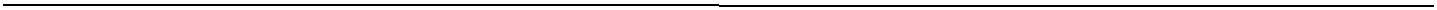 呈：院领导发：各学院处（室）、教研室	本期共印 500 份33防灾科技学院高教研究所主办2018 年 12 月 20 日开幕致辞开幕辞..........................................................................................................刘伟，管培俊（2）课题报告以九个坚持为根本追寻，扎根中国大地办大学...................................................周光礼（7）主题报告中国教育现代化的理论指南和行政纲领.............................................................秦  宣（13）深入学习贯彻习近平总书记关于教育的重要论述，坚定不移的走中国特色社会主义职业深入学习贯彻习近平总书记关于教育的重要论述，坚定不移的走中国特色社会主义职业教育发展道路.........................................................................................................刘占山（17）“九个坚持”与中国特色社会主义教育发展道路.............................................杨银付（21）教育优先发展的涵义分析.....................................................................................谢维和（26）劳动，在人工智能时代意味着什么？.................................................................卢晓东（29）